           RHEOLI YMDDYGIAD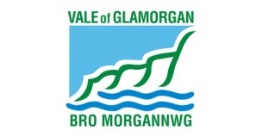 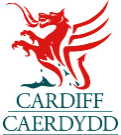 CyflwyniadGall llawer o blant mewn lleoliad blynyddoedd cynnar arddangos ymddygiad heriol a gall deimlo’n aml eich bod wedi defnyddio pob un dechneg a dilyn yr holl gyngor a gawsoch. Fodd bynnag, mae rhywbeth o hyd y gellid ei wneud i wella’r sefyllfa, mater o ddyfalbarhau ac amynedd Job yw hi er mwyn dod o hyd i’r technegau cywir i roi cymorth i’r unigolyn. 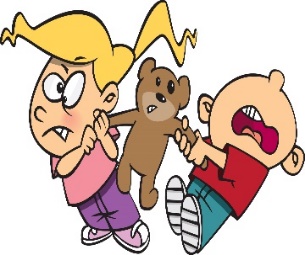 Saith cam i leihau ymddygiad heriol ac anodd Cam 1 – Adnabod yr ymddygiad heriolFel bob amser y lle i ddechrau yw gydag arsylwadau. Ceisiwch fod mor benodol ag y gallwch ynghylch pa ymddygiad rydych am ei newid. Wrth arsylwi gwnewch nodyn o amser arddangos yr ymddygiad; y plant oedd o gwmpas; amgylchedd y plentyn ar y pryd; beth ddigwyddodd cyn, yn ystod ac wedi’r digwyddiad ac unrhyw sbardun os bu un.  Cam 2 – Nodwch yr hyn hoffech i’r plentyn ei wneud yn lle hynny Os meddyliwch am yr ymddygiad cwbl wrthgyferbyniol i’r broblem, dyma fyddech yn dymuno gweld y plentyn yn ei wneud. Bydd hyn hefyd yn dangos a fu eich technegau rheoli ymddygiad yn llwyddiannus. Cam 3 – Meddyliwch am fodd o annog y plentyn i newid Er y byddwch yn canmol y da ac anwybyddu’r negyddol, ni ellir defnyddio hyn ym mhob sefyllfa felly gall fod yn angen rheidiol meddwl am dechnegau rheoli ymddygiad eraill megis gwobrwyon amgen y gallwch eu defnyddio e.e. cael chwarae â thegan arbennig, cael bod yn ‘helpwr’ neu gael sticer. Cofiwch y bydd angen iddo ddigwydd yn syth fel bo’r plentyn yn ei gysylltu â’r ymddygiad y dymunwch ei weld.  Cam 4 – ‘Mireinio’ eich technegauMeddyliwch am unrhyw newidiadau eraill a all helpu’r plentyn i ddysgu’r ymddygiad newydd. Gallai strategaethau eraill gynnwys defnyddio amseryddion tywod gweledol, symud o’r gafael unrhyw beth a allai niweidio, creu trefn arferol, datblygu perthnasoedd gyda gweithiwr allweddol a thechnegau ymddygiad cadarnhaol. Pa strategaethau bynnag y rhowch gynnig arnynt cofiwch fod yn dawel eich tymer, defnyddio dull cyson a dal ati a cheisio deall yr hyn y mae’r plentyn yn ceisio’i ddweud wrthoch chi trwy gyfrwng ei ymddygiad. Cam 5 – Penderfynwch ar yr hyn a wnewch pan fo’r broblem yn codi Beth fydd eich ymateb pan fo’r broblem yn codi? A ydych am ddefnyddio techneg tynnu sylw, anwybyddu bwriadol, atgoffa ar lafar h.y. ‘Dydyn ni ddim yn bwrw neb yn fan hyn’.  Cam 6 – Cadw Cofnod Defnyddiwch siart Arsylwi LlYCC fel y gallwch olrhain trywydd eich cynnydd. Dylai’r cofnod gofnodi:	Lleoliad: Ymhle ddigwyddodd o? E.e. y tu allan... amser byrbryd...	Ysbardun: Beth fu’r sbardun a arweiniodd at yr ymddygiad? E.e. adeg tacluso; cymryd tegan oddi wrtho...	Camau Gweithredu: Beth fu ymateb y plentyn i’r ysbardun? E.e. bwrw eraill; brathu ei law ei hun...	Canlyniadau: Beth fu canlyniad y weithred? E.e. ei dynnu o’r sefyllfa, amser i ymdawelu... Cam 7 – Adolygu wedi rhai wythnosau A ydych yn gweld gwelliant yn yr ymddygiad? Ystyriwch y cwestiynau canlynol:A yw’r ymddygiad rwy’n ei ddisgwyl yn rhy anodd i’r plentyn?Allaf i wneud pethau ychydig yn haws i’r plentyn lwyddo?A oes angen i mi geisio newid y modd rwy’n ceisio ysgogi’r plentyn?Beth arall gallaf i ei wneud i annog yr ymddygiad yr hoffwn ei weld?